Aanvraagprocedure accreditatie scholing V&VN kwaliteitsregister Zorggroep Tangenborgh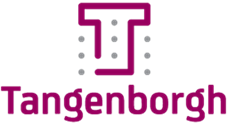 Tangenborgh beschikt vanaf 01-08-2019 van een instellingsaccreditatie bij het V&VN. Deze instellingsaccreditatie maakt het mogelijk om alle scholingen die ontwikkeld zijn door Tangenborgh te laten accrediteren. Werkwijze Om een scholing te laten accrediteren kan een aanvraag ingediend worden bij de Tangenborgh Academie: academie@tangenborgh.nl . De aanvraag wordt vervolgens behandeld door een adviseur van Opleidingen. Bij positief advies zal P&O een aanvraag indienen bij PE online. Om een scholing aan te vragen dient het onderstaande aanvraagformulier met bijbehorende checklist volledig ingevuld te worden. Aanvraagformulier -accreditatie scholing V&VN Kwaliteitsregister-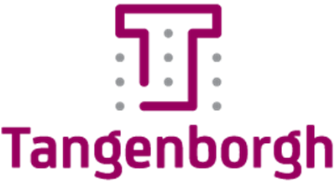 Checklist - accreditatie scholing V&VN Kwaliteitsregister-Titel scholing (zoals vermeld in LMS) Hoogopgaande klysma/ rectumcanule inbrengenNaam aanvragerLinda WichersDatum aanvraag01-02-2020Algemene informatie Omschrijving (maximaal 200 woorden)Bij het spoelen van rectum (endeldarm) of colon (dikke darm) worden deze geheel of gedeeltelijk vrijgemaakt van ontlasting. Door het inbrengen van spoelvloeistof wordt de darm overvuld en ontstaat een reflex, waardoor de peristaltische bewegingen op gang komen. Dit zorgt voor het legen van de darm.Bij een hoogopgaand klysma zijn aan de ingebrachte vloeistof stoffen toegevoegd, die de darmen reinigen of behandelen.Doelgroep(en)Verzorgenden, verzorgenden IG, verpleegkundigen en wijkverpleegkundigenCursus : [Voorbeeld tekst aanpassen per scholing]-Welk type scholing (workshop/e-learning/b-learning/ symposium etc) en evt. toetsing. -Werkwijze De scholing bestaat uit een e-learning en een praktijkonderdeel. Allereerst moet de e-learning worden doorlopen en afgesloten met een voldoende. Vervolgens moet de praktijk wordt geoefend en afgetoetst.  Als de scholing met een voldoende wordt beoordeeld, dan wordt je bekwaamheid weer op groen gezet in je bekwaamheidspaspoort. Vervolgens kun je digitaal je certificaat downloaden. Bij een onvoldoende wordt je verzocht je nogmaals aan te melden voor de scholing/praktijktoetsing.Aantal deelnemersMinimaal 5 en maximaal 15 Leerdoelen (SMART)De cursist heeft na het volgen van deze scholing kennis van de volgende onderdelen (CanMeds Vakinhoudelijk);kan omschrijven wat het toedienen van een hoogopgaande klysma inhoudt;kan de indicaties- en contra indicaties benoemen van het toedienen van een hoogopgaande klysma;kan de complicaties benoemen en kan benoemen welke maatregelen daartoe genomen dienen te worden;weet de aandachtspunten; kan de stappen benoemen die uitgevoerd dienen te worden om de handeling uit te voeren; waar het beleid risicovolle- en voorbehouden handelingen van Tangenborgh voordient en waar deze voor handen is (CanMeds Professional en kwaliteit); de procedure rondom vastleggen en verslaglegging in het ECD/ONS (CanMeds Samenwerking).De cursist beschikt na het volgen van deze scholing over de volgende vaardigheden:Het toedienen van een hoogopgaande klysma Het inbrengen rectumcanule via de anus Kosten € nvtZichtbaar in het kwaliteitsregister Ja       Nee                   CanMEDs competenties Beschrijf aan welke CanMEDs rollen(competenties)  de scholing een bijdrage levert (minimaal 1, maximaal 3) 
 Meer informatie over de 7 rollen

 Zorgverlener: Vakinhoudelijk handelen1. de zorgverlener  voert verpleegtechnische (voorbehouden) handelingen uit op basisvan zelfstandige bevoegdheid of functionele zelfstandigheid zoals beschreven in de wet big.De communicator.: 2. de zorgverlener communiceert op persoonsgerichte en professionele wijze met de zorgvrager en diens informele netwerk, waarbij voor optimale informatie-uitwisseling wordt gezorgd.ProgrammaInleiding, benoem de onderwerpen die in de scholing worden behandeld.  Incl. tijdspad Allereerst wordt de e-learning module afgerond. Deze bestaat uit de volgende onderdelen: IntroductiePretoetsInleidingMaterialen en voorbereidingUitvoering Verzorging en nazorgToets en eventuele herkansingenDuur gemiddeld 1 uur. ---> accreditatie via TCG Praktijktraining bestaat uit: Algemene informatie, 10 min Theorie en achtergrond, 10 min Praktijktoetsing, 35 minAfronding, 5 min Duur gemiddeld 1 uur. Contacturen: (1 klokuur is 1 accreditatiepunt) Accreditatiepunten: (maximaal 6 punten per dag)1 klokuren 1 accreditatiepunten Trainer(s) of docent(en) 1. Skilltrainers, interne beoordelaars Tangenborgh 2. Externe trainers, externe beoordelaars UMCG ambulance zorg Tynaarlo. Locatie Skillslab Spehornerbrink 1 7812 KA EmmenGeplande datum of Tussen datum van/tot (overnemen uit LMS) 01-02-2020 t/m 31-12-2020Aantal bijeenkomsten1Zijn de bijeenkomsten afzonderlijk van elkaar te volgen?  ja       (accreditatiepunten per bijeenkomst)  nee  (eenmalige toekenning accreditatiepunten)LiteratuurBronnen Toedienen hoogopgaand klysma (Versie 2) Gepubliceerd op 01-12-2017. © Copyright Vilans 2017Achtergrondinformatie, bron te raadplegen via Vilans protocol: Bewaren en houdbaarheidDarmspoelen en hoogopgaand klysmaDubbele controle van medicijnenMedicatieveiligheidRecept, bijsluiter, toedieningsvormRectale toediening van medicijnenRelevante informatie toevoegen als bijlage.Toegevoegd als bijlage: Powerpoint InstellingsinformatieAlle scholingen staan vermeld in het LMS. Procedure  aanmelden, afmelden, evaluatie en toetsing staan per scholing beschreven bij het onderdeel informatie en instructie en bij FAQ. Het evaluatieformulier met daarin vakinhoudelijke-, didactische- en organisatie aspecten is bij alle scholingen onderdeel  van het leerpad. Docenten Alle interne en externe trainers van Tangenborgh zijn vakinhoudelijk en/of didactische gekwalificeerd. Zij beschikken allen over een docenten status in het LMS. Dit betekend dat er per trainer een profiel is aangemaakt met personalia, functie informatie en dergelijke. Checklist volledig ingevuld Ja, zo niet dan aanvullen. Zonder volledig ingevulde checklist kan de aanvraag niet worden ingediend bij PE online Eisen voor toekenning van accreditatie De Accreditatiecommissie heeft een toetsingskader vastgesteld met hierin de eisen voor toekenning van accreditatie bestaan uit de volgende criteria (Volledig afvinken). Bij iedere aanvraag dient een volledig afgevinkte checklist aanwezig te zijn. Inhoudelijke criteriaDe inhoud van de scholing is omschreven.De (leer) doelen zijn SMART omschreven De omschrijving van de inhoud bestaat uit maximaal 200 woorden De onderwerpen van de scholing zijn beschreven en toegelicht in de inleiding Het type scholing is genoemd, bijvoorbeeld workshop, symposium, b-learning etc. De inhoud is te herleiden naar kennis, vaardigheden en/of attitude De inhoud en leerdoelen van de scholing sluiten aan bij de beroeps- en functie uitoefening van verpleegkundige, verzorgende of zorgprofessional die toegang heeft tot het Register Zorgprofessionals, afgeleid van de beroepsprofielen en/of actuele ontwikkelingen in het werkveld.Er is een toelichting gegeven hoe de inhoud is toe te passen in verpleegkundige en/of verzorgende werkveld. Hierbij kan verwezen worden naar waar dit te vinden is in het beroeps(deel)profiel. Indien geen verwijzing naar het beroepsprofiel gemaakt is dan dient aannemelijk gemaakt te worden waarom de scholing in het verpleegkundig of verzorgend domein past Minimaal 1 competentie uit de CanMeds systematiek De werkvormen in de scholing zijn geschikt voor de te bereiken leerdoelen: - Kennis – in relatie tot de werkvorm (hoorcollege, PPt, casuïstiek)- Vaardigheden – in relatie tot praktisch oefenen/ Vaardigheidsonderwijs - Attitude – in relatie tot reflectie (intervisie, casuïstiek)De beroepsgroep + functie in relatie tot de inhoud van de scholing zijn in het voorlichtingsmateriaal terug te vindenDe scholing sluit aan op de relevante en actuele (wetenschappelijke) standaarden, literatuur, richtlijnen en/of protocollen (conform Evidence Based Practice).De bronliteratuur, het protocol of de richtlijn inclusief auteur, jaar en uitgave zijn vermeldEr is gebruik gemaakt van de meest recente versiesDidactische criteria Docenten zijn vakinhoudelijk en didactische gekwalificeerd. Evaluatieformulier bevat items op vakinhoudelijk, didactisch- en organisatorische aspecten.De doelgroep van de scholing is omschreven.Organisatie criteriaInformatie over wel of geen toetsingRegeling aanmelding en annuleringMinimaal/maximaal  aantal deelnemersKostenData plaats